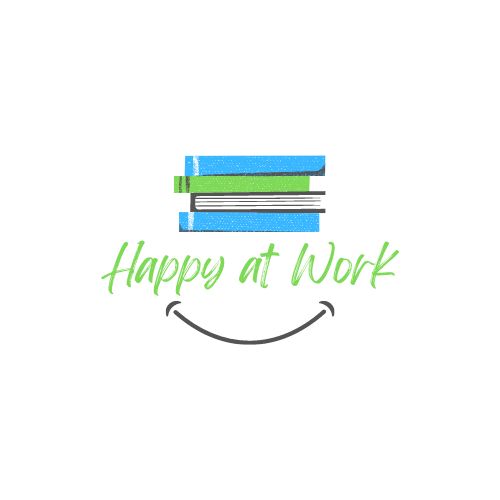 AVISENSA, Institute for Psychology, Counselling and EducationPERSIGUIENDO SUEÑOS A TRAVES DE NETWORKINGEstoy segura que en algún momento has escuchado el tono muy amargo y los cotilleos que alguien solo consigue su trabajo por “palanca, buenas conexiones,…”. 
Por vacía que parezca esta queja, tiene mucha verdad en el fondo. Las conexiones con las personas adecuadas pueden abrir muchas puertas profesionales que de otro modo permanecerían cerradas. Sólo piensa en lo útil que es conocer bien a alguien que ha dominado un tema que te da canas en la escuela. Así es como las conexiones te hacen la vida más fácil. Sin embargo, para lograrlo, se necesita la creación de redes.¿Qué es Networking?Aunque el término puede sonar extraño para usted, usted debe haber conectado antes. El networking consiste en establecer relaciones que nos ayuden a avanzar en nuestras carreras. Esto incluye no sólo a las personas que ocupan puestos importantes, sino también a su familia, amigos, vecinos, profesores y cualquier otra persona que usted conozca (APA, s.d.).¿Porque debería Networking?Debido a que a menudo no somos conscientes de la importancia que puede tener para nosotros conocer a las personas "correctas", a menudo no nos involucramos en redes en absoluto, al menos no con la intención de usar estas relaciones para ayudarnos a alcanzar nuestros objetivos profesionales (Mowbray y Hall, 2019).Networking es rentable porque: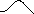 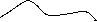 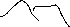 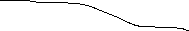 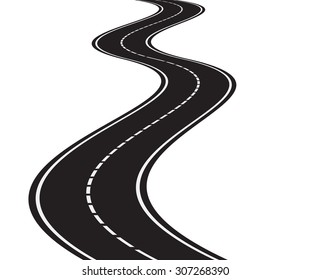 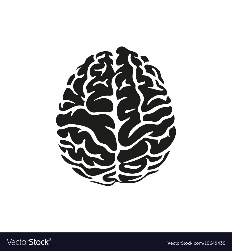 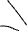 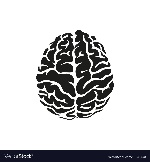 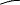 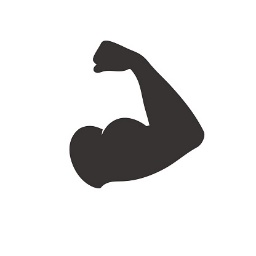 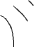 El networking también aumenta nuestras posibilidades de conseguir una entrevista de trabajo (Mowbray and Hall, 2019), y puede conducir a mejores oportunidades de trabajo (Wanberg et al, 2020)Como puede ver, el networking ofrece numerosos beneficios para el desarrollo personal y profesional. Sin embargo, dado que algunas relaciones profesionales tienden a ser más ventajosas que otras, es aconsejable considerar quién puede ayudarnos a alcanzar nuestros objetivos profesionales y cómo podemos conectarnos con ellos. Si te interesa aprender a conectarte de forma más intencional, sigue leyendo.¿Cómo iniciar en la creación de redes?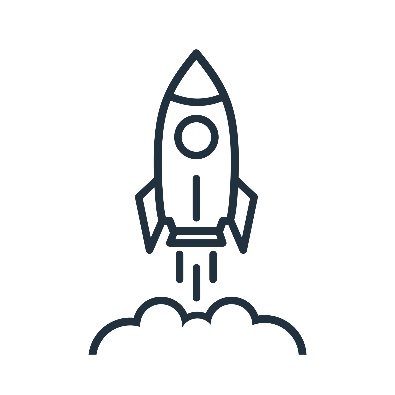 Durante tu tiempo en la escuela o la universidad, es esencial conectarte con personas que compartan tus intereses, como profesores y compañeros. Una forma eficaz de hacerlo es uniéndose a clubes o sociedades y participando activamente en proyectos o actividades (Eatough, 2023). Sometimes it's enough to show an interest yourself, approach the professor and ask about what you're interested in (Eatough, 2023). 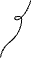 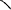 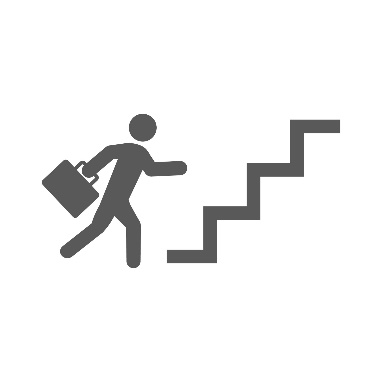 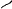 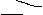 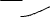 En conferencias, cursos de formación y ferias profesionales, puede establecer contactos con una amplia gama de profesionales y empleadores que pueden ayudarle en su trayectoria profesional (Eatough, 2023).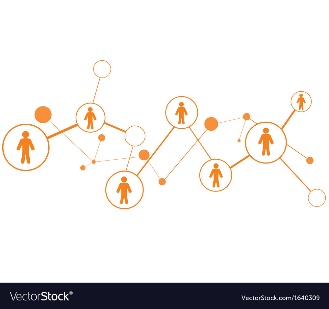 Una feria profesional puede ser particularmente útil para establecer contactos y encontrar el empleador adecuado al comienzo de su carrera. Se trata de un evento dirigido a empresarios, demandantes de empleo y aquellos que simplemente buscan diferentes oportunidades profesionales, como estudiantes de escuelas y universidades. Las instituciones docentes también asisten a algunas ferias profesionales (Moje Delo, s.d.). Como hay muchas personas en una feria profesional que pueden ayudarnos en nuestra trayectoria profesional, es importante causar una buena impresión. Por lo tanto, es aconsejable prepararse bien para el evento (Moje Delo, s.d.).Se recomienda encarecidamente que (Moje Delo, n.d): Traigas varias copias de tu CV, ya que las ferias de carreras/ trabajos te ayudan a obtener más entrevistas de trabajos. Prepárate muy bien por par las entrevistas con el empleador (lee los otros artículos 😊). 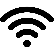 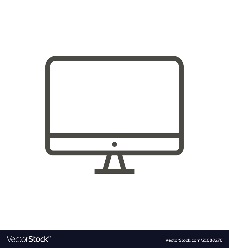 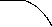 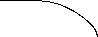 La creación de redes a través de la web también es un tema candente hoy en día. Puedes asistir a eventos en línea, seguir determinados sitios de redes sociales y grupos que pueden presentarte oportunidades profesionales, por ejemplo, proyectos Erasmus, o utilizar redes empresariales como LinkedIn (Eatough, 2023).La creación de redes es fundamental para una progresión profesional más eficaz, por lo que es beneficioso comenzar lo antes posible. Abre tus opciones de carrera. Recuerda, a veces no se trata solo de lo que sabes, sino también de a quién conoces. Así que, ¡sé valiente! 😉LiteratureAmerican Psychological Association (n.d.). Networking. In APA Dictionary of Psychology. https://dictionary.apa.org/networkingEatough, E. (2023, May 15). What is Networking and Why Is It So Important? (plus tips). BetterUp. https://www.betterup.com/blog/networkingMoje delo. (n.d.). Karierni sejem MojeDelo.com. MojeDelo. https://kariernisejem.com/Mowbray, J., & Hall, H. (2019). Networking as an Information Behaviour During Job Search. Journal of Documentation, 76(2), 424–439. https://doi/10.1108/jd-05-2019-0086Wanberg, C. R., Van Hooft, E. A. J., Liu, S., & Csillag, B. (2020). Can Job Seekers Achieve More Through Networking? The Role of Networking Intensity, Self‐Efficacy, and Proximal Benefits. Personnel Psychology, 73(4), 559–585. https://doi.org/10.1111/peps.12380 